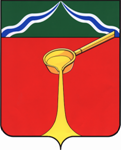 Калужская областьАдминистрация муниципального района«Город Людиново и Людиновский район»П О С Т А Н О В Л Е Н И Е           от 07.05.2019 г.                                                                                                           №578						                   О внесении изменений и дополнений в постановление администрации муниципального района«Город Людиново и Людиновский район»от 08.09.2010 № 1302 «О комиссии по соблюдению требованийк служебному поведению муниципальных служащих администрациимуниципального района «Город Людиново и Людиновский район»и урегулированию конфликта интересовВ соответствии со  ст. 7, 43 Федерального закона от 06.10.2003г. №131-ФЗ «Об общих принципах организации местного самоуправления в РФ», Указом Президента Российской Федерации от 22.12.2015 №650 «О порядке сообщения лицами, замещающими отдельные государственные должности Российской Федерации, должности федеральной государственной службы и иными лицами о возникновении личной заинтересованности при исполнении должностных обязанностей, которая приводит или может привести к конфликту интересов, и о внесении изменений в некоторые акты Президента Российской Федерации»,  ст. 40 Устава муниципального района «Город Людиново и Людиновский район» администрация муниципального района «Город Людиново и Людиновский район»ПОСТАНОВЛЯЕТ:         1. Внести в постановление администрации муниципального района «Город Людиново и Людиновский район» от 08.09.2010 № 1302 «О комиссии по соблюдению требований к служебному поведению муниципальных служащих администрации муниципального района «Город Людиново и Людиновский район» и урегулированию конфликта интересов следующее изменение и дополнение:1.1. Вывести из состава комиссии по соблюдению требований к служебному поведению муниципальных служащих администрации муниципального района «Город Людиново и Людиновский район» Васюкова Юрия Васильевича – начальника МОМВД России «Людиновский». 2. Контроль за исполнением настоящего постановления возложить на заместителя главы администрации муниципального района  О.В.Игнатову.         3. Настоящее постановление вступает в силу с момента его подписания. Глава администрации муниципального района                                                                                     Д.М.Аганичев